Dear Families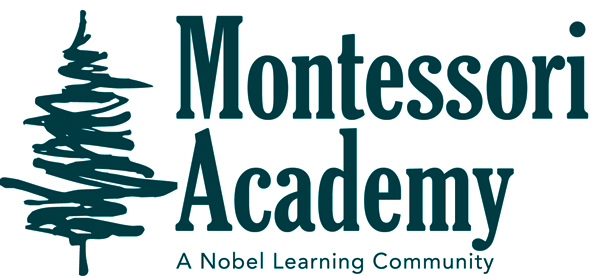 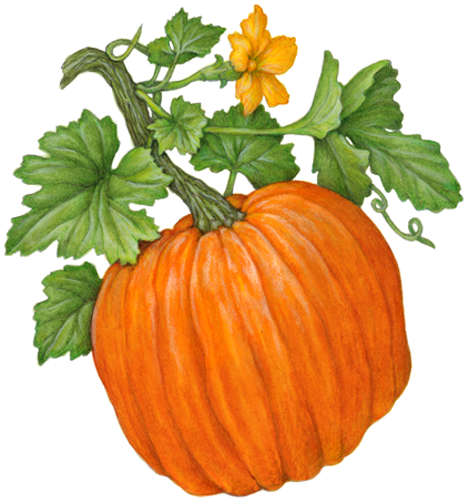 I am happy to report that the start of the year has been a success, not of course without a few bumps along the way, but that is the way it usually works. But we are off and running.The children have all settled with what and how things work in and out of the classroom, with cubbies, lunch shelf, indoor shoes, and mailboxes.Every year for the Halloween celebration the children have the opportunity to dress up in their costumes and participate in a parade around the school.  The parade will take place on October 29th beginning at 9:15am, and they will parade outside around the parking lot so you can watch.  Please have them wear their costume to school and bring a change of clothes in a bag.Social/Emotional Concept # 2:  Recognize and Express Feelings.Children will develop an awareness of their feelings as well as the feelings in others through daily interactions with peers and adults.  Children will develop the ability to effectively and appropriately express themselves and learn that their feelings and the feelings of others are important.